   Мастер- класс           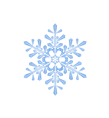 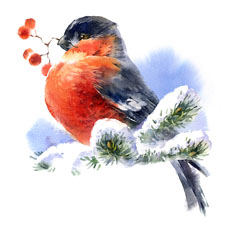        «Красавец снегирь» Гуляя по заснеженной площадке , мы неожиданно увидели снегирей. Они вызывают симпатию и чувство искренней радости: незваные гости рябин, смелые соседи городских парков и скверов – увидеть этих птиц большая удача и приятный сюрприз не только для ребенка, но и для взрослого.Мы с ребятами решили украсить нашу группу стайкой снегирей, чтобы все могли полюбоваться на этих чудесных птиц.Взяли картон, по трафарету обвели и вырезали детали: туловище  из чёрного картона Шарики  детали аккуратно клеили их на готовые заготовки.Привязали ниточки и повесили на елочку. Надеемся, что эти птички вас тоже порадуют. Цель: Закрепить знания детей о зимующих птицах:  снегирь, Воспитывать доброжелательное отношение к окружающему миру.      Ой, какие снегири
     Цвета утренней зари,
     На деревья сели 
    Яркой акварелью.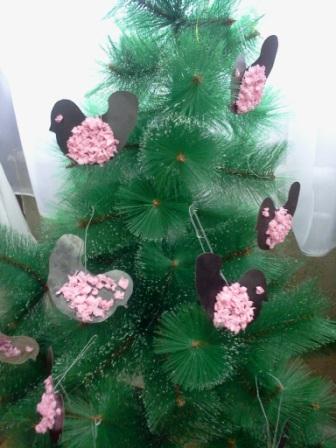 Нам понадобится:-Черный картон-трафарет  птицы ,розовые салфетки,  ножницы, клей, ниточка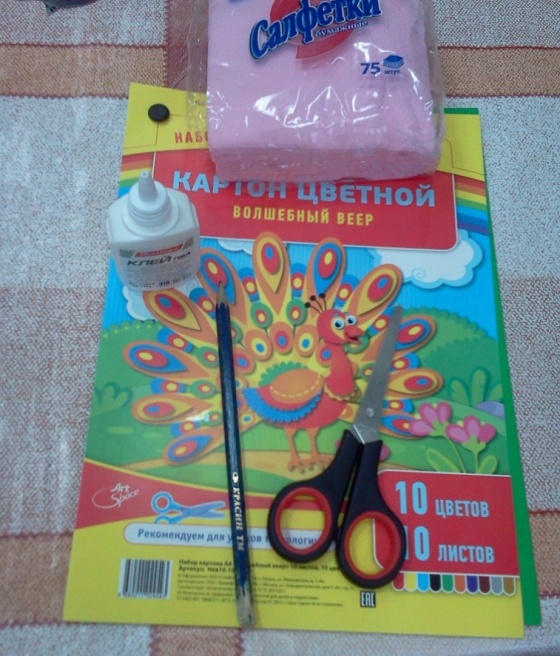 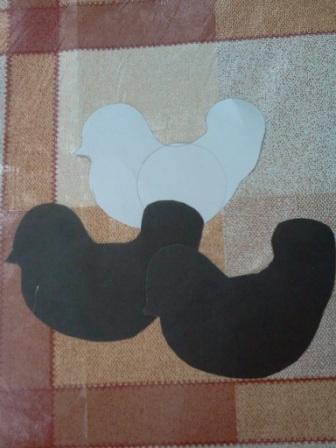 Взяли все необходимое и закипела работа.Стали кропотливо делать шарики из салфеток.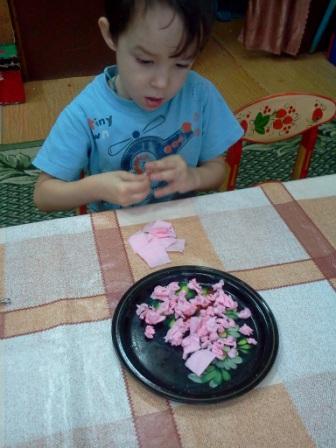 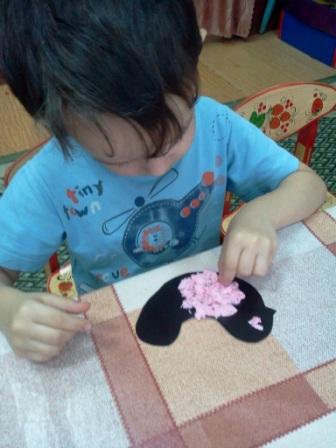 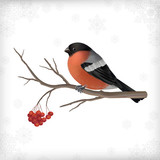 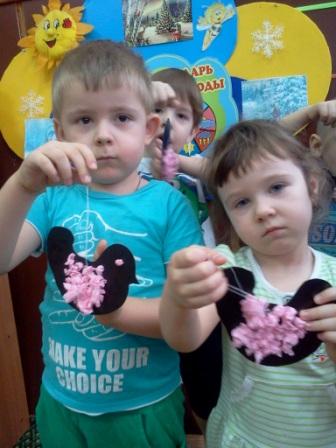  Снегири, снегири, 
Как осколочки зари,  
Скачут на дорожке. 
Ты, мороз, 
       их не бери — 
Обожжёшь ладошки.
Е. Кохан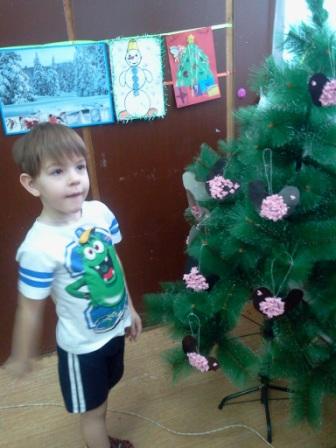                         Прилетайте птички к нам еще.